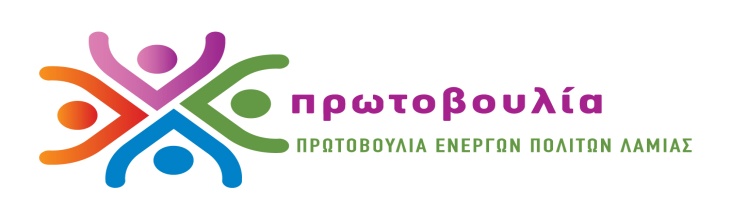 ΠΡΩΤΟΒΟΥΛΙΑ ΕΝΕΡΓΩΝ ΠΟΛΙΤΩΝ ΛΑΜΙΑΣΤηλ 2231045910 6937378138 6932837696http://www.pepla.gr – http://pepla.blogspot.com - info@pepla.grΛαμία, 11.11.2015Προς 1. Δήμαρχο Λαμιέων Κο Σταυρογιάννη Νικόλαο2. Πρόεδρο Δημοτικού Συμβουλίου Κο Κλειτσάκη ΑθανάσιοΕρώτησηΓια την πορεία της μεταβίβασης έκτασης της ΠΑΒΥΠ στον Δήμο ΛαμιέωνΤελευταία γινόμαστε θεατές ενός θολού τοπίου σχετικά με την παραχώρηση-μεταβίβαση έκτασης 120 στρεμμάτων  της πρώην ΠΑΒΥΠ στον Δήμο Λαμιέων και στο Πανεπιστήμιο Θεσσαλίας με σκοπό την δημιουργία Εκπαιδευτικών Δομών Πανεπιστημιακού Επιπέδου και  την υποστήριξη της λειτουργίας της Σχολής Θετικών Επιστημών του Πανεπιστημίου Θεσσαλίας.Επειδή πιστεύουμε πως η έκταση που απελευθερώνεται ανήκει σε όλους τους Λαμιώτες και πως ο ρόλος του Δήμου Λαμιέων θα πρέπει να είναι αποφασιστικός σε σχέση με την αξιοποίησή του, ικανοποιώντας  παράλληλα ένα πάγιο αίτημα των προηγούμενων Δημοτικών Αρχών και τους αγώνες 40 και πλέον ετών των δημοτών για απομάκρυνση των στρατοπέδων από το κέντρο της πόλης και απόδοση των χώρων στην ιδιοκτησία του δήμου, σας αιτούμαστε τα παρακάτω:Να μας χορηγήσετε άμεσα, λόγω του επείγοντος του θέματος, αντίγραφο του προσχεδίου της σύμβασης που θα υπογραφεί μεταξύ Δήμου Λαμιέων, Πανεπιστημίου Θεσσαλίας και Υπουργείου Εθνικής Άμυνας ώστε να ενημερωθούμε για όλους τους όρους της μεταβίβασης –παραχώρησης των 120 στρεμμάτωνΝα μας γνωστοποιηθεί η εκφρασμένη άποψη-θέση του Δημάρχου Λαμιέων στις μέχρι τώρα συζητήσεις επί του θέματος καιΝα υπάρξει ειδική συζήτηση στο Δημοτικό Συμβούλιο με πλήρη ενημέρωση για το θέμα, ώστε να τοποθετηθούμε αναλυτικά οι Δημοτικές Παρατάξεις και να υπάρξει συλλογική απόφαση του Δημοτικού Συμβουλίου για το μέλλον της παραχωρούμενης έκτασηςΓια την Πρωτοβουλία Ενεργών Πολιτών ΛαμίαςΠαναγιώτης Στασινός, Δημοτικός σύμβουλος